I eat half of this chocolate cake for my birthday. Can you write as many equivalent fractions as possible for one half?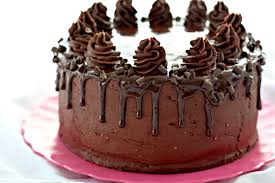 A bit harder:My brother ate sixth eighths of the cake. Can you write as many equivalent fractions as possible for sixth eighths?